Philadelphia University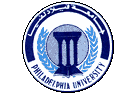 Faculty:  Science                                                                                      Department: Basic sciencesExam time 75 min.Date: 14/ 12/ 2021	 General Chemistry for Health Science 0212109                                                                 Midterm exam AName: ……………………………                   Student No. : …………..………………Section: ………………                                    Instructor Name : …………..………….Q1) (1 points each)Direction: Each of the question bellow is followed by four suggested answers. Select the one that is best in each case and type it in the above table.Useful data:   Avogadro’s No = 6.022 × 1023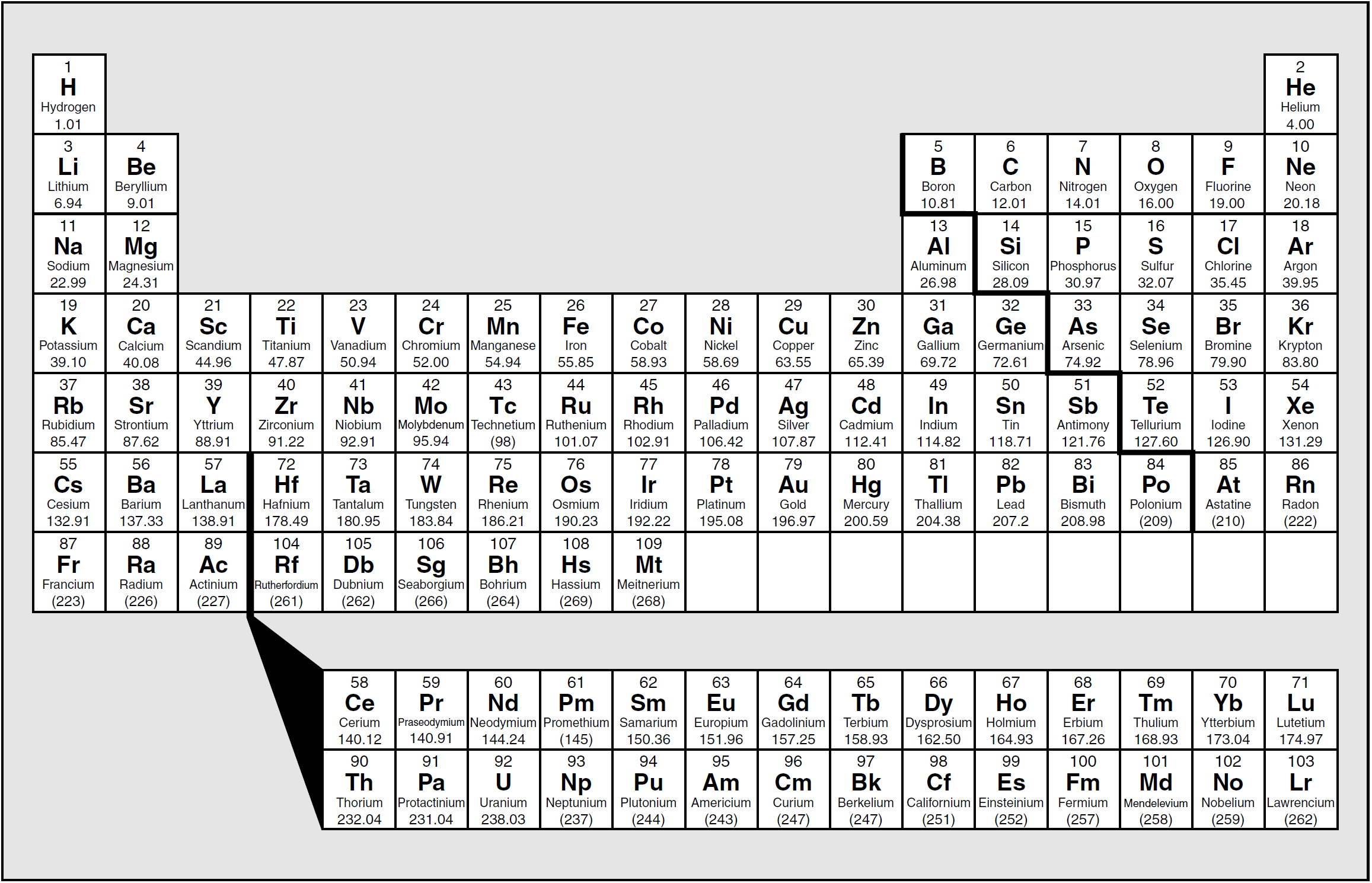 Carry out the following answer with the correct number of significant figures?(1.2 + 21.28 ) / 5.10 = 4.4                   B) 4.41                  C) 4.408                 D) 4.4078All of the following are Diatomic molecules except :O2                    B) HCl                     C) H2O                D) F2The coefficient in front of O2 in the reaction       2C2H6  +  …O2  →   6H2O + 4CO2  is : 2                      B) 3                      C) 5                   D) 7Which of the following formulas could be considered as empirical formula?N2H2                        B)  C6H6                         C)  H2O                         D)  C6H12O6 The Fahrenheit temperature which is equal to 317.5 K is :45.4                           B)  80.1           C)   112.1                     D) 144.4A metal cube has a volume of 7.43 cm3 and a mass of 77.0 g. What is the density of the metal in g/m3?5.65×108              B)  1.05×107                  C) 5.65×106                D) 1.05×105The prefix which related to the value of  10-9  is :milli                         B) micro                                    C)  nano                         D)  centiThe oxidation number of Cl in the chlorate ion  is :+3                          B) +4                                    C)  +5                         D)  1The molarity of solution prepared by dissolving 2.8 g of KOH in 50. mL 2.0 mol/L                  B)  1.0 mol/L                  C) 0.50 mol/L                  D)  4.0 mol/L        In the following reaction Ca + HCl CaCl2 + H2 Which statement is FALSE ?Calcium is oxidized                                  C) Hydrogen is reduced                   Hydrogen is oxidized                                D) Cl ion neither reduced nor oxidizedThe name of compound  N2O4  is Nitrogen oxide          B) Dinitrogen oxide       C) Dinitrogen tetraoxide      D)  Trinitrogen tetraoxideThe number of electrons in  S2- ion is20                        B) 18                      C) 16                        D)  10     The volume of a 0.20 M HCl solution is needed to neutralize 10.0 mL of a 0.300 M NaOH solution is:20.0 mL                        B) 15.0 mL                C) 25.0 mL            D)  30.0 mLThe volume needed from 5.00 M KMnO4 solution to prepare a solution of 35.0 mL, 1.66 M KMnO4 solution is:                                                                                                                                          58.1 mL                        B) 29.1 mL                      C) 11.6 mL                        D)  8.30 mL                                                                                                                  ____________________________________________________________________Q2) Answer the following questions about compound P4O10?                                                       ( 3 Points  )The type of compound is (Ionic or Molecular or Metallic) :Calculate the mass percent of phosphorus (P) ?  How many phosphorus (P) atoms in 100 g of compound Q3 )    Fill the blanks in the following table                                                                                            (2 Points)Q4) What is the empirical formula of a compound contains 54.54 % C, 9.09 % H, and 36.36 % O ?   (3 Points)Q5) When 30.0 mL of 0.150 M Pb(NO3)2 is added to excess amount of CaCl2, a precipitate is formed, answer the following question:                                                                                                      (5 Points)Write net ionic equation ?Calculate the percent yield for the precipitate, if the actual yield is 1.15 g ?Q6) In the following reaction, 2.14 g of Cl2 reacts with 4.29 g of NaI. Answer the following questions:Cl2 + 2NaI  2NaCl + I2                                                                                                                (4 Points)What is the type of this reaction ?Calculate the number of moles of the excess reagent left ?1.a.b.c.d.8.a.b.c.d.2.a.b.c.d.9.a.b.c.d.3.a.b.c.d.10.a.b.c.d.4.a.b.c.d.11.a.b.c.d.5.a.b.c.d.12.b.c.d.a.6.a.b.c.d.13.b.c.d.a.7.a.b.c.d.14.b.c.d.a.CationAnionFormulaNameLithium nitrideCu2CO3